Anunciando la semana de “Spirit Week”La próxima semana celebraremos nuestra primera “Spirit Week”  o  semana de orgullo estudiantil de la escuela. Combinando el amor al aprendizaje con algunas actividades divertidas, las Estrellas de Randolph seguramente tendrán mucho que compartir sobre nuestra “Spirit Week”. Lunes: Día de pijamasMartes: Día de calcetines imparesMiércoles: Día de lucir los colores de nivel de GradoPreK: VERDEKindergarten: AZULPrimer Grado: ROJOSegundo Grado: MORADOTercer Grado: AMARILLOCuarto Grado: GRISQuinto Grado: NEGROJueves: Día de lucir colores mezclados o al revés Viernes: Día de deportes (usar el color del uniforme de tu equipo favorito)¿No pudo asistir a las sesiones para los IPads? ¡Únase a nosotros para el café del iPad!Habrá una sesión de información adicional para los padres que no pudieron asistir a su sesión en la noche para su iPad. Los padres son bienvenidos a asistir al “café iPad” el lunes, 14 de noviembre de 2016 de 8: 15-9: 15 a.m. en la biblioteca. El personal proporcionará a los padres información sobre seguridad en Internet, aplicaciones educativas y el uso apropiado de los iPads en APS.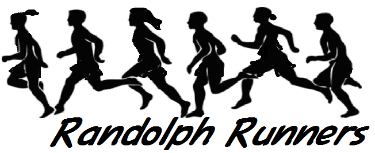 ¡En sus marcas, listos, fuera! Hurra para los corredores de Randolph del 4to y 5to grado que han estado entrenando desde el 26 de septiembre. Nuestros corredores aptos y entusiastas completarán su carrera de 2k, 3k o 4k el 16 de Noviembre a las 3:10 pm en el patio trasero de la escuela. Por favor, vengan a animar a nuestros corredores en la línea final.Las Matemáticas son parte de la vida realEstamos muy entusiasmados con nuestro evento de "Matemáticas en el trabajo" para nuestros estudiantes de cuarto y quinto grado. El martes, 15 de noviembre de 6:00-8:00 p.m.  Los estudiantes aprenderán acerca de una amplia variedad de trabajos que involucran las matemáticas. ¡La noche "se ajustará" a un "tiempo" divertido para padres y estudiantes! Nuestra noche comenzará con pizza que se servirá en la cafetería a las 6:00 p.m. y luego con rotaciones de matemáticas en pequeños grupos comenzando a las 6:30 p.m.La Presentación Musical de Segundo GradoLos estudiantes de Segundo Grado presentarán la obra musical "The Unity Tree" el viernes, 18 de noviembre a las 2:00 pm. Los estudiantes han estado trabajando mucho y practicando juntos para memorizar líneas y canciones para realizar su musical. "El árbol de la unidad" trata de enseñar amistad, paz y unidad. Los residentes de dos ciudades, Catville y Dogburg, no se llevan bien. A través de la amistad de un gatito y un cachorro, los residentes aprenden a aceptar la diversidad y aprenden a ser amigos.La ronda de Box Top comienza de nuevoFelicitaciones a la clase de la Sra. LeVault por tener la mayoría de las box tops en la primera ronda de la colección. Recuerde que deben seguir recolectando box tops de los estudiantes y entregar al maestro(a) de su hijo(a). Esta recaudación de fondos sin costo beneficia directamente a la escuela a través de la PTA.Fechas importantes:Noviembre 11: Feriado Día de los Veteranos. (NO HAY CLASES)Noviembre 14: Club de Madres - Clases de PESA, 8:15-10:15 a.m., A116Noviembre 14: Café del IPAD - 8:15-9:15 a.m., LibraryNoviembre 15: Grados 4 y 5 Matemáticas en el trabajo, 6:30-8:00 p.m., CafeteríaNoviembre 16: Grado 2 excursión a Brookdale Arlington, 10:15-11:45 a.m.Noviembre 16: Club de Madres - Clases de PESA, 8:15-10:15 a.m., BibliotecaNoviembre 16: Carrera del grupo de Randolph Runners. 3:15 p.m.Noviembre 18: Grado 2 Presentación Musical 2:00 p.m., GimnasioNoviembre 21: Kindergarten and 1er Grado.  Sesión de información: Desarrollando Habilidades de Lectura, 8:30 a.m. y 6:30 p.m., Biblioteca Noviembre 23 – 25: Feriado deL Día de Acción de Gracias (NO HAY CLASES)Boletín de calificaciones del 1er trimestreEl propósito primario del boletín de calificaciones es comunicar el progreso del estudiante a los padres, estudiantes y otro personal de la escuela. El reporte de calificaciones escrito proporciona a los padres información sobre el crecimiento personal y académico del estudiante. El progreso se determina a través de múltiples medidas tales como:Trabajo diario escrito-Participación en clase-Realización de pruebas y otras evaluaciones-Proyectos individuales y de clase-Contribuciones más allá de las tareas asignadasAhora que el primer período de calificación ha llegado a su fin, los maestros trabajan incansablemente para completar las calificaciones de los grados 1-5. Los boletines de calificaciones estarán llegando a casa el 2 de diciembre de 2016. Para los padres que quisieran que el boletín de calificaciones fuera interpretado en un idioma que no sea el inglés, este año nos complace anunciar que tendremos intérpretes disponibles el lunes 5 de diciembre de 8: 15-11:00am y el miércoles 7 de diciembre de 2: 00-6: 00pm. Comuníquese con la oficina principal al 703-228-5830 o devuelva la mitad inferior de este boletín para programar su cita de 10 minutos. Recuerde traer su boleta de calificaciones con usted. También es importante señalar que esto no es una conferencia de padres / maestros; Los intérpretes sólo podrán interpretar el boletín de calificaciones que usted les trae.Solicitud para intérprete del Boletín de CalificacionesNombre del estudiante: ____________________________________	    Grado: _______         Maestro: _____________________Idioma: ___________________________________** Por favor escoja una opción abajo.  Cada cita es de 10 minutos. **Horarios que usted está disponible:Horarios que usted está disponible:Horarios que usted está disponible:Horarios que usted está disponible:Horarios que usted está disponible:Opción 1:Opción 2:Opción 3:Lunes, 5 de diciembre de 20168:15 – 11:00 amMiércoles, 7 de diciembre de 20162:00 – 6:00 pm